Wetenschap voor Patiënten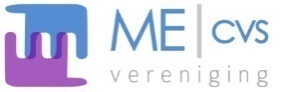 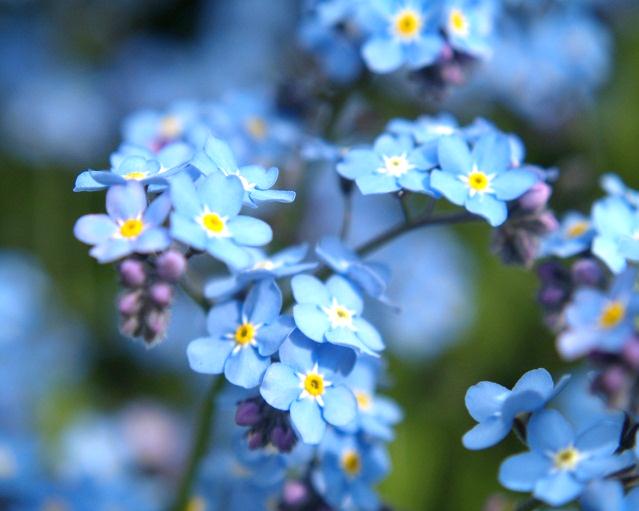 (Science to patients) 
It is permitted to disseminate all transcripts within the project Wetenschap voor Patiënten (Science to Patients), under the explicit condition that the source ME/cvs Vereniging, http://www.me-cvsvereniging.nl/ is clearly mentioned. Seminar 28: Interview with dr. Nigel SpeightInterview with dr. Nigel Speight, consultant paediatrician. Broadcast 7th January 2014
I’m Rob Wijbenga, chair to the ME/cfs association in the Netherlands, and I’m a representative for the project Science to Patients. In that function I’m here to talk to dr.Nigel Speight, paediatrician, who has been willing enough to participate in this project and to give six short talks on different aspects of ME/cfs based on questions from patients.Welcome doctor Speight and thank you so much for participating. I believe you have been involved in quite a number of cases where children with ME have been threatened with removal from their families by social services. Could you tell us about this area?Well this is a very painful area. It’s one of the most unpleasant things I witnessed in my entire medical career. It’s something that I’ve seen all over the British Isles, I’ve had cases scattered throughout the map of Great Britain. And they all seem to have similar causes, and a lot of it comes from a simple failure of doctors to protect patients by diagnosing them with ME/cfs. Which then leads them at risk of being persecuted for alternative explanations. I have had about over thirty cases which have all resulted in child protection proceedings with case conferences being held and the threat of removal. Fortunately most of them we have managed to avert by early intervention, giving second opinions. But quite a few have actually, has been a real threat of removal, and one or two children have actually spent time away from their families against their will. Because of court proceedings.Could you tell us about any particular case, which demonstrates this problem?Yes, there is one from an area in the Midlands. We’ll call her Tiffany, it’s not her real name for confidentiality. A lovely 13 year old girl, lively, talented, musical and she was in perfect health until she was struck down with quite acute onset ME, at the age of 13. And she was so ill that her mother had to turn to hospital doctors for admission to hospital. She did this openly and trustingly, and once in hospital she was under a paediatrician who believed in ME and everything seemed all right. But gradually the multi-disciplinary team, including a child psychiatrist, an occupational therapist and a physiotherapist, took over the management of this case. And they set up weekly meetings where the girl was set targets, where she had to reach these targets. And she’d be taken to these meetings in her wheelchair with her head sagging, and have to sit through them and agree to try and achieve the targets next week. She was in hospital for three months, she got steadily worse despite cooperation. The professionals could not tolerate this failure to improve, and they blamed the mother. So the mother’ s visiting was limited till 6 p.m. So the physiotherapist had her all day long. The nurses used to leave her food outside her reach, so she would have to fight to get to it. Whenever her mother came in she found her demoralized and tearful. Subsequently despite the mothers visiting being limited, the child continued to get worse. The first paediatrician said: “You might as well take her home”, and so the mother took her home. And then the family doctor came and subjected her to 30 minute intense interviews to try to find out what her mental state was and why she was in this state. The girl was reluctant to keep talking to this GP and he reduced her to tears. The family doctor then informed social services that she couldn’t accept responsibility. And social workers came with police and removed this girl from her mother again, and then treated it as a case of Münchhausen syndrome by proxy. Mother’s visiting was restricted to when there was a social worker present. And the plan was to remove her to foster care for six months. And this was the aim that she then would get better, because it was her mother who was making her ill. I was called in by the independent social worker, and met this girl, totally demoralized, resigned going to foster care. And I simply put in the opinion that their management of ME had no evidence to support it, and that it wasn’t the mother’s fault. And fortunately we did manage to get that girl discharged home, after which she made a slow but steady recovery. She has now completed university. So that was a happy ending, but a lot of unnecessary unhappiness on the way. And that was a reasonably typical case that went quite a long way down the line.That was a nice intervention you could say.Well that is the virtue of the independent social worker system. How far down the court system goes there is often a chance for second opinions and to try to oppose these sort of proceedings. I’d like to say I have been successful in 28 out of 30 of the cases I have been involved in. But the two that I have lost have been very unpleasant.That’s marvellous. And do you know of other cases, taken care of by other paediatricians.Yes, I had a case which was similar but different in some ways in which the influence of psychiatry was greater. And this was again a girl of about 13 or 14 in Scotland and she was under the care of a paediatrician who diagnosed ME quite confidently and she was moderate, moderately severe. But then she got more severe and this is one of the risk factors. The severe case of ME is not tolerated by professionals. The paediatrician lost her nerve and referred her to psychiatry who made the alternative diagnosis, not of Münchhausen syndrome by proxy this time, but of a thing called the ‘Pervasive Refusal Syndrome’. It wasn’t a case of pervasive refusal syndrome. She was cooperating, she was just very ill. And by the time I was called in to intervene I found her on a psychiatric ward, curled up in a foetal position, being tube fed and very very sensitive to light and sound. And every time the nurses closed the door a shudder went through this girl’s body. But the psychiatrist would not allow her to have ear protectors because that would increase her sense of withdrawal. And the psychiatrist insisted on talking to her in a loud voice and this way they would cure her of her Pervasive Refusal Syndrome. I’d like to say the court order was reversed a week later and she went to a gentle nursing home where she has been allowed to make a slow but steady recovery. But how you can change from having ME to having a purely psychiatric diagnosis just because you have been handed from a paediatrician to a psychiatrist I don’t really understand. What is your understanding of the factors leading to this state of affairs?I think it is easy to blame the social workers because when they come in what they do seems to be so cruel but I think we actually have to blame the medical profession first. It is the medical profession’s duty to be able to make a confident clear diagnosis of ME/cfs. And if they do that, this should be protection. But many of the cases I have seen have not even be diagnosed and then care proceedings are started by the education authorities for non-school attendance. So doctors have to get it right to start with. The social workers will only get it wrong if the doctors don’t protect the child with a diagnosis. I should say, I have seen a lot of real abuse in my life, and I have been involved in protecting a lot of severely abused children. And to now being on the other side and to see innocent families being persecuted by the social workers who should be protecting other children is remarkable. I once saw a 9 year old boy who was threatened with care proceedings and as part of my assessment I asked him his three wishes. Which is one of the things you do to understand a child’s state of mind. And beautifully he said: ‘ I wish there were better judges and social workers in this world who would do better protecting children who need protection and not troubling families like mine’. And this is a child of nine ???A child of nine. Out of the mouth of babes and children. I should say that once someone pulls the trigger to set child protection proceedings in motion it is like an ocean liner. It is like a juggernaut. It is very difficult to reverse. You have a social worker who is trained in child protection. They are used to parents protesting their innocence they have to overpower them and they keep going. And the further the proceedings go, the more the professionals dig in and cannot afford to lose face or to admit that they are wrong. I should say I have had one beautiful experience of a social worker who was completely converted by seeing the film ‘Voices from the shadows’ which touches on this, that she became an advocate for the family, refused the psychiatrist’s diagnosis of child abuse and helped them to withstand further pressure. So that film did a lot of good there. Fortunately there are cases like that.There is not much independent thinking in most of the cases, there is a sort of collusion when the whole case conference has met and as one they have voted the same way. They all feel supported by each other.And you don’t see a development for better in this country?I have got three cases going at the moment and that is not good. How can you explain the spectacle of otherwise caring professionals inflicting what you have described as child abuse by professionals?Dr. Leonard Jason as a social psychologist said very perceptively that as a group professionals can commit acts of cruelty that they would not be capable of as individuals. But somehow their kind of self-righteousness of a cut case conference, all agreeing together allows them to proceed down these lines. I keep yearning for there to be a little boy who says ‘the emperor’s got no clothes on’, but there’s a lack of independent thinking in the process. So once the process starts it’s very hard to reverse.I’m just astonished at how few doctors can confidently diagnose ME/cfs and protect children. I say I’m only seeing the bad cases. Maybe lots of children are being protected. The educationalists have a pressure on them to ensure school attendance. So if children aren’t protected by a diagnosis they will set the motion going. I sometimes think the child-protection social workers who are handling these innocent families are relieved to have such a soft target. Because most of the time their families are very tough to deal with. And if I was a social worker in child-protection I would much prefer to be drinking tea with a respectable innocent family and just taking one or two years of my time over it, than going to a house where my tires were slashed and I was threatened by Alsatians. But I have to say there is something once the whole process gets going, there is a kind of almost sadistic element to some of the worst cases. They must be able to see the suffering they are causing. And so often as a group the professionals fail to actually speak to the child who is usually quite old enough to tell them their opinion and to put them right. And if you talk to the child it all comes straight. I sometimes think we should make a dossier of all the cases. I haven’t got round to it but we should take it to people in parliament and colleges and paediatrics and everywhere because it is not getting better at the moment.So you don’t see any change of attitude at all?I sometimes feel it is getting worse.And then you talk about a group of psychology who is at work. Everybody feels supported by the unanimity of the club. Yes.So you see independent psychologists who are driven along with this currentI have seen quite a few cases where the fact that the family have declined the help of a psychiatrist has led to the child protection proceedings. The psychiatrists have felt rejected and have instituted child protection proceedings almost as a revenge. I should say there is another aspect to all this which sometimes comes more from paediatricians, and this is doctors who believe in their therapies. Whether it is graded exercise or cognitive behavioural therapy. And if it is a severe case and they can’t travel, the families are accused of ignoring medical recommendations. Now adults can do that, but parents refusing on behalf of their child instantly makes the paediatrician say they are refusing medical advice, this is child abuse. So this is more or less a law…?Yes. Well it is the false believe that they have got effective treatments. So often these treatments, the physiotherapy actually make the children worse. Can you think of anything which will cause, let’s say a new way of thinking? Which tools are available right now to help to effectuate that, if there is any?I have great difficulty thinking of anything at the moment. There is nothing actually happening. Maybe that a cure is found then the doctors will get ME right and the social workers won’t have any referrals. But we need something dramatic to happen. Another possibility is that some families actually take legal proceedings against the professionals and begin to counterattack. But I think most of them are so downtrodden and are so frightened of further action that’s beyond them. So at the moment I am still quite pessimistic.Thank you so much for participating. People all over the world will look forward to your share in the talks we are broadcasting on our Youtube channel . Thank you so much. Wetenschap voor Patiënten (Science to patients) 

It is permitted to disseminate all transcripts within the project Wetenschap voor Patiënten (Science to Patients), under the explicit condition that the source ME/cvs Vereniging, http://www.me-cvsvereniging.nl/ is clearly mentioned. Seminar 29: What is ME and what is CFS?Dr. Nigel Speight, consultant paediatrician. Broadcast 14th January 2014
How did you get involved with ME? I am doctor Nigel Speight. I am a general paediatrician. I worked in the north-east of England and over 25/30 years in paediatric practice I developed a major interest in paediatric ME/cfs. I ended up in having seen over 500/600 patients throughout the country and I am still seeing them today. When I first qualified as a consultant I didn’t know anything about ME and I heard my colleagues talking negatively about adult patients with ME. One of my colleagues said: ‘They are all nutters’. And then I saw a 14 year old girl in a wheelchair. She told me she had ME and I asked her to tell me about it. And I found that her symptoms were so genuine, I just had to believe in her. Once the word got around that I believed in ME I had a lot of patients sent to me. What is ME?We don’t understand it enough to call it a definite clear-cut disease. So it is best described as a clinical syndrome. A clinical syndrome is a collection of symptoms and signs which breathe through. You just see them again and again and you can say: ‘Yes, this fits into a pattern’. So at the moment it’s a clinical syndrome which is still poorly understood and for that reason unfortunately rather controversial.What are the main features of ME?The cardinal feature of ME is the symptom of undue fatigue and fatigability. It is not just being tired. It is being tired but it gets worse with physical or mental exertion. It is this worsening after exertion that is the cardinal feature. There are a lot of other additional symptoms which are well recognized, and that can be up to twenty different symptoms, all of which are reasonable typical. But this cardinal feature is the central thing and it separates it off from just general poor health due to other conditions.What is CFS?There is a problem there. Some people regard chronic fatigue syndrome and ME as the same, and I personally think it is useful to think of it like that. But the trouble is some of the definitions of chronic fatigue syndrome by some people include other people who don’t have pure ME like a simple depression. And this may have led to some of the controversy and some of the arguments about the results of individual trials. But in general it is quite respectable to use the terms almost congruently and synonymously.Does the term ‘ME’ cover the disease?I think one of the virtues of using the term ‘ME’ or Myalgic Encephalomyelitis is that it is a very strong term which implies a physical, organic illness. That is why most of the patient groups strongly prefer ME as the label for their condition. And in contrast the term ‘chronic fatigue syndrome’ is in the opinion of many rather mealy-mouthed and not very strong and can lead to disbelief and lack of support for patients who just get that label. And I tend to see that doctors that use the term ME are better advocates for their patients and they are more popular with their patients than those who use chronic fatigue syndrome.Wetenschap voor Patiënten (Science to patients) 

It is permitted to disseminate all transcripts within the project Wetenschap voor Patiënten (Science to Patients), under the explicit condition that the source ME/cvs Vereniging, http://www.me-cvsvereniging.nl/ is clearly mentioned. Seminar 30: Diagnostic tools for MEDr. Nigel Speight, consultant paediatrician. Broadcast 14th January 2014How should ME be diagnosed?How should you diagnose ME? Basically the diagnosis should be made on a very, very careful history. And this may actually take up to one hour because the patients can have so many complicated symptoms. So, because there are no tests for this condition, taking a very careful history is the absolute main tool for making the diagnosis. So it’s a diagnosis which we call a clinical diagnosis on the balance of probability without any strong confirmatory test available in present times.What diagnostic tests should be done?In paediatrics the diagnostic picture is relatively clear. There are far fewer differential diagnoses than in adults, and as I’ve said a careful history is the main way to make a positive clinical diagnosis, if any. There are no definite tests which can confirm it. And the reason to do tests is simply to exclude other conditions which might mimic ME. In practice there are not that many conditions that mimic it very well in paediatrics.What are the main illnesses to be excluded with ME?When you’re making a diagnosis of ME you clearly have to have a differential diagnosis and you have to think of other possibilities. In paediatrics that position is usually quite clear cut, but clinically you can just consider whether there’s something a-typical about it. I’ve seen cases referred to me with ME who turned out to have a brain tumour. They could possibly have myasthenia gravis, they could have Addison’s disease, all these conditions are very rare and ME is relatively quite common. But routine clinical testing and good clinical approach should help to clarify the situation.Wetenschap voor Patiënten (Science to patients)
Dr. Nigel Speight graciously consented to answer questions in chatwing-sessions on three occasions. This were the Q&A’s during the first session which was open to the Dutch-speaking community on Friday 24 January 2014.
Q: How young is the youngest known ME patient? A: It’s an interesting question. I have seen two patients whose illness started at around 18 months of age. One of them I saw at the age of 5 and the other at the age of 14, but taking the story carefully I am happy that the ME started that young. I have seen several others who developed their ME under the age of 5. All this is relatively uncommon. Q: How do you know the onset was at the age of 18 months? How do you recognize this illness in a young child? A: Well, the child who was 5 when I saw him definitely had ME then, and the parents described him as never having any energy as a toddler, ever since a nasty virus infection at 18 months. ME is a clinical diagnosis, and this was my clinical judgment as to the time of onset.Q: Are the mothers of children with ME often also sick?A: Yes there is a definite tendency for ME to run in families and I have seen several families with more than one other family member affected, often the mother.Q: Do you think the mother passed it on to the child in those cases? Or do you think it was environmental? 
A: I'm not an expert on this question. There is an explanation that the mother passed on a genetic vulnerability to the child, and this is the explanation I favour. The cases I have seen don't seem to fit an environmental hypothesis as usually the different family members develop their ME at widely different time intervals Q: How is ME manifested in a child? Fatigue? I find it difficult to form an idea about that.
A: My experience is that ME in children and adults is largely similar with slight differences. As to presentation, they all have fatigue and fatigability by definition, but usually they are more distressed by muscle aches, headaches and everything getting worse after exertion with a delayed recovery. When I did a study I was surprised that 60% had a gradual onset.Q: How are young children treated? Psychologically? Or with drugs? A: No, I would not treat ME "psychologically" any more than I would treat Rheumatoid Arthritis psychologically. ME is almost certainly a primarily organic i.e. a physical illness and the whole area has been hijacked by psychiatry for too long. I would go on to say that nothing infuriates young people and families more than being treated with disbelief. Naturally if a patient of mine with either ME or Rheumatoid Arthritis had significant secondary psychological problems, and I had a nice psychiatrist who believed in ME, then I might refer. Q: Is getting worse after exercising only a ME symptom, or does it occur also in other diseases? 
A: Good question. My opinion for what it is worth is that the profound worsening after exertion is a) a cardinal symptom of ME and b) very few other childhood conditions also have this symptom. However in adults the picture may be more complicated by Multiple Sclerosis, malignant disease, chemotherapy etc.Q: Do you think there is a connection to mandatory vaccinations for children's diseases? A: Re vaccinations (they are not mandatory in the UK) I have certainly seen some cases that followed HPV vaccination but any doctor who says this is liable to get into trouble with the government! Q: Is the GP alone with how he looks upon the treatment of ME, or is there a wide range of support? 
A: Paediatrican and GP is different in our country. As a paediatrician I have come to believe that either a good general paediatrician or a GP ( who both believe in the reality of ME) is the best person to manage ME. Severe cases may need more help from other disciplines but in general I have come to distrust the "multidisciplinary approach" as so often one or other discipline upsets the child or family. I have not seen the need to involve any of the following in the vast majority of my cases : physiotherapist, occupational therapist, psychologist. My best help was from my dietician who helped with tube feeding of severe cases and also diets for co-existing migraineQ: I was a bit disappointed that you kept talking about fatigue instead of exercise (in)tolerance. How come? A: I tend to use "exercise intolerance" for cardiorespiratory symptoms on exertion.Q: I heard about bowel cleansing in Belgium, supplemented by baxter, a 15-year-old girl is feeling a lot better because of this. A: I did hear of an adult case in Australia whose "leaky bowel" syndrome was apparently cured by a "faecal flora transplant"! Pretty desperate, have never had to consider it in my cases. and probably a super-added complication rather than a central feature of ME. Q: According to many a scientist leaky gut is one of the main symptoms with ME. Don't you agree on that then?A: I see many children with ME who do not seem to have problems in this area but maybe things are different in adult cases especially at the more severe end of the spectrum. Q: What medication do you prescribe? A: In severe cases with "total body pain" I have tried Amitriptyline and carbamazepine. Because so many also have migraine (60% in my series) I have often been prescribing Pizotifen as a migraine prophylaxis. I have also occasionally used "Ritalin" (methylphenidate) for "brain fog” with some success, and two other experienced paediatricians I know have done this also. Well worth a trial if only the research field wasn't dominated by psychological approaches! I should mention that I used to offer Immunoglobulin to all my very severe cases and I believe there should be a re-examination of this form of treatment. There are three RCTS (randomized control trials). There are two cases in Norway who were severe and longstanding who have both made dramatic improvements after Immunoglobulin within the last two years.Q: Is there attention for the adrenal glands, hormones? A: There is some research evidence for a state of mild under-functioning of the adrenals and thyroid. I have no personal experience of hormone therapy except I may once have tried Fludrocortisone for Postural Hypotension.Wetenschap voor Patiënten (Science to patients) 

It is permitted to disseminate all transcripts within the project Wetenschap voor Patiënten (Science to Patients), under the explicit condition that the source ME/cvs Vereniging, http://www.me-cvsvereniging.nl/ is clearly mentioned. Seminar 31: ME/cfs and the course of the diseaseDr. Nigel Speight, consultant paediatrician. Broadcast 28th January 2014How does ME start?It can often start very suddenly and acutely in the course of an acute infection and a significant number of cases start this way. Slightly more common in paediatrics is that children have a sort of prodromal illness, and maybe for 1 or 2 years they’re a bit under the weather, and then they have an acute deterioration often triggered again by another virus, illness or a lot of stress. So it can start in different ways and it’s probably more common for it to start gradually rather than suddenly.How does ME get worse?Some of the very severe cases present acutely and remain very severe, and can be very very slow to improve and can be effective for many years. If you look at an overall group of children with ME the condition is extremely unpredictable and there can be remissions and relapses out of the blue with no obvious reason. So it can be like a graph going up and down over several years. Of course some things can happen which make the condition worse. And this can be pressure, undue exertion, pressure to get back to school. And those cases can often be made considerably worse by mismanagement.What can be done to stop this development?Firstly we have to admit we don’t yet have a cure for ME. I think it’s very important that doctors face up to that. So we don’t talk about treatments, we can talk about management. And the first law should be to do no harm, to not make the condition worse by allowing the patient or pressurizing the patient to do too much. My motto to patients is always: take two steps backwards before you take one step forward. Because the natural tendency is always to do too much in the early stages. If you can avoid making them worse, than you can relax and hope that this spontaneously gets better. Pending the discovery of a cure for this maddening condition. Wetenschap voor Patiënten (Science to patients) 

It is permitted to disseminate all transcripts within the project Wetenschap voor Patiënten (Science to Patients), under the explicit condition that the source ME/cvs Vereniging, http://www.me-cvsvereniging.nl/ is clearly mentioned. Seminar 32: ME & children, part 1Dr. Nigel Speight, consultant paediatrician. Broadcast 28th January 2014
What are the main characteristics of ME with children?One of the most important things is that the issue is very clear cut. I find witnessing ME in children one of the most convincing arguments for this being a physical process. Because you can see a happy healthy child in a nice family, struck down out of the blue. That’s what makes it seem like a physical illness and helps us to argue against the psychiatric view of this condition, which has done so much harm for so long. The other thing is that the number of other conditions that can mimic ME in children is very small and the differential diagnosis is really quite easy. So it is not as difficult as it is in adults to be sure that the child has got ME. Are there subgroups of children with ME?In general children with ME can be divided into groups according to severity. The mild groups have their activity levels reduced to between 70 and 90 % of normal; the moderate have from 40 to 70 % of normal and the severe have from sort of 10 % to 40 % of normal. And then the very severe, which is a very unfortunate group of patients, is the very severe, bedridden for long periods of time and that is someone who is below 10 % of normal activity levels.Are there different treatments for different subgroups?The general principles of management of ME should be the same for all. That you don’t make them worse and you support them and protect them and try symptomatic treatment. And you don’t let them do too much. But some people believe in the advocacy of treatments like Graded Exercise and Cognitive Behavioural Therapy. The evidence for these has only been done in people who are mild to moderate and are ambulant. Are able to walk to clinics and be helped. There is no evidence that those management techniques should be applied to the severe group.What should paediatricians be aware of?When you are handling a case of paediatric ME there are a lot of things you should be aware of. For instance there is the influence of the extended family. It is very, very important that patients with ME are believed in and feel validated by all their nearest and dearest. And quite often there is a member of the family, sometimes a little bit distant, separated, a former husband, an aunt living many miles away - often a semi-professional person - who has strong views. And these people can undermine the families’ belief in the child with ME and can be very disruptive. And I think it can be important for the paediatrician to detect these problems and maybe address them by offering to speak to members of the extended family who aren’t believing.Which test should paediatricians prescribe?When a paediatrician first sees a new case of ME he should do a battery of routine tests, which would exclude all common or rare conditions that might be mimicking the condition. In addition, if they are following the child up for several years they should consider repeating that battery of tests after two or three years. Because children can still develop other conditions on top of their ME and follow up off course it is important to make sure you haven’t got the diagnosis wrong. But clinical assessment is probably more important than a large number of tests in this condition.Wetenschap voor Patiënten (Science to patients)Dr. Nigel Speight graciously consented to answer questions in chatwing-sessions on three occasions. This were the Q&A’s during the second session which was open to the Dutch-speaking community on Friday 31 January 2014.Q: What do you think about Rituximab?A: I am cautiously optimistic and obviously more trial should be done urgently. It is possible the Norwegians were dealing with a freak sample of "Auto-immune" ME.Q: What do you mean by freak sample of "Auto-immune"ME?A: There were only 15 patients who received Rituximab, and only 10 improved. These 10 could have been some auto-immune diseases resembling ME and future patient groups might be of a different variety of illness which would not respond to RituximabQ: Is it possible to exclude a viral infection from blood tests with these young children?A: Sometimes with an acute onset you can prove a recent virus infection from rising antibodies. I once had a girl patient with a proven Coxsackie B infection which went on to severe ME.However, more than half of the children with ME present gradually or "sub-acutely" and one doesn't often see them at the earliest onset of the condition.Q: You're talking about a clinical diagnoses, because there are no tests to confirm ME. But what test do you do to exclude things/diseases?A: Tests would include routine haematology and biochemistry, thyroid function, inflammatory markers, coeliac screen and viral screen. Possibly including a test for Lyme diseaseQ: But the Lyme tests aren't waterproof, are they?A: I agree tests are very variable/controversial for Lyme and as I understand it they can be negative in late stages of the disease.Q: In the interview and seminars you mentioned that children could recover after they were in a nice environment. Did those children really recover? Or just getting to a better level of function?A: Many of my children made full recoveries. One of my favourite patients (who had been severe and received immunoglobulin) went on to climb the three highest mountains in England, Wales and Scotland, all within 24 hours and survived without a relapse. It is not the "good environment" that cures them, it is the absence of a "bad environment" or harmful regimes that allows them to recover spontaneously. And also, I never claim the credit when my patients recover, I have never pretended that I have a cure.Q: So time and no harmful stress can to the trick sometimes.A: Absolutely.Q: That’s great! But you did save them from getting worse! Do you think recoveries are more common in children?A: Yes I think children in general have a slightly better chance of full recovery than adults.Q: Does Isoprinosine also work as an immunoglobuline?A: Sorry don't know.Q: I had the "pleasure" of going into the Lyme-pathway... if they don't find it, it is not a guarantee it's not there... basically.A: Yes the orthodox doctors say you can't have Lyme if their tests are negative but Lyme docs say they are wrong.Q: Has the tuition been adapted to coach these children? Or is it impossible for them to attend school?
A: Mild cases (70-90% function) can attend school but should not do sport. Moderate cases (40-70%) can attend a bit but few schools can tolerate part time attendance (!) and severe and very severe (5-40%) have no choice. Regarding school options, I sometimes say it is easier to have severe ME than moderate, as there is no choice then.Q: You said that ME is a clinical syndrome and not a clear-cut disease. Do you mean to say that quite a lot of diseases may cause ME in the end?A: Some say ME (the syndrome) is the end result of many different pathologies. Others feel that it is mainly one cause e.g. post infective or chronic infection. That’s why I was cautious over Rituximab.Q: In adults most ME patients are female. Is that also the case in children with ME?A: Yes the majority, but only 60-70% probably. Adolescent boys can be very bad patients, into denial and rebellion and refusing to join support groups and most importantly damaging themselves by fighting their condition and their parents. (Some are perfectly well behaved)Q: Do you have an opinion about methylation? Do you think it can be beneficial to take supplements to support methylation? Or perhaps detoxification?A: Sorry no opinion. I have always been willing to try things my families suggest if it had some rationale and seemed harmless and cheap. At one time I semi-believed in magnetic wristbands!Q: You said that it can be useful to use the words cfs and ME as being the same. But that’s exactly what patients all over the world want to get rid of. Could you please explain this once again?A: My compromise position is that I call it ME/CFS in writing to doctors, call it ME to patients and teachers and ignore all other fatiguing conditions that don’t have post-exertional worsening. I think it is mainly a problem in adult ME because the range of fatiguing conditions that can mimic ME is larger. I would happily abolish the term CFS.Q: What would you think about medical students that want to learn more about ME, what would be a good idea to let them learn about it?A: I think they should be exposed to a genuine clear cut case as a clinical demonstration, followed by general discussion. No psychiatrist should be allowed anywhere near this teaching! Cases in childhood are especially convincing and an articulate young ME sufferer is idealQ: Has the understanding of children with ME increased?A: In the UK I still hear frequently of doctors saying they don't believe in it. I also see new young paediatricians saying they don't feel confident to diagnose or manage and having to refer to "Specialist " ME services (usually dominated by psychiatry). Despite NICE guidelines it seems to me understanding is not getting better.Q: There is a project in the Netherlands that two or three 3rd year med students interview a patient at home. Do you think that is a good start?A: Excellent, but how do we teach the senior doctors?Wetenschap voor Patiënten (Science to patients) 

It is permitted to disseminate all transcripts within the project Wetenschap voor Patiënten (Science to Patients), under the explicit condition that the source ME/cvs Vereniging, http://www.me-cvsvereniging.nl/ is clearly mentioned. Seminar 33: ME & children, part 2Dr. Nigel Speight, consultant paediatrician. Broadcast 11th February 2014
Are there possible treatments for children with ME?At the moment we have no curative treatment for ME, neither for children nor for adults. Hopefully some day we will have. If we can come clean and admit that we don’t have a curative treatment, we should probably stop using the word treatment and use the word ‘management’. And then we have to talk about different management strategies. I personally have a feeling that the efficacy of Cognitive Behavioural Therapy and Graded Exercise has been, perhaps exaggerated and it certainly isn’t a curative treatment and its advantages can be actually quite marginal. There is a treatment in the form of immunoglobulin for which there is some evidence from randomized controlled trials. I think it is a great pity that these have not been repeated in recent years. But I have had some therapeutic success with immunoglobulin in my most severe cases and this is an area for future research. Otherwise the management of a child with ME should be a simple, supportive, sympathetic, validating, empathetic approach in which the doctor, as I have said, gives continuity and support throughout the illness together with good advice. What should absolutely be avoided with a child with ME?There are some things that children with ME deserve protection from. They deserve protection from their own drive to do too much, because children naturally want to get better quickly and will exploit any temporary remission by tending to overdo things. So helping to advise them to protect them from those tendencies. After that of course there are many other sources of pressure on children not least from their parents, from their families, from their doctors and from the educational system. And again the main role of a paediatrician can be to protect the child from these pressures and allow them to convalesce at their own stage. How can a child with ME be protected from being forced to go to school?There is always a pressure from the educational system to try to get children with ME to go to school even when they are not well enough for this. I think this is where the doctors have to be firm and to override the pressures from the education. They have to say this child is not well enough for school. I sometimes say it is harder to have ME mildly than it is to have it severely because you have so many more options. So the child who is operating at about 70 % of full capacity can just about attend some school and therefore the doctor has to help the school to be very flexible and understanding about the condition. So they don’t keep sucking the child into more pressure. It is sometimes easier for children to be off school completely and to have home tuition which is an ideal way of delivering education to sick ME children. And for them to allow themselves to catch up later when they recover from their ME. What is the main instrument to protect children from being threatened with removal from their family?There is a very unfortunate and regrettable tendency for some children with ME and their families to be subject to a sort of persecution by child protection agencies and this is extremely unfortunate and painful. The most important way to prevent this is the child being under a paediatrician who has made a confident clear diagnosis of ME, and for him to make it clear to all the other agencies that he or she believes in ME as a physical illness. This is not a psychological illness, it is not due to the parents being overprotective. And if the paediatrician gets it right, the child is protected; when they don’t get it right it is frightening to see the number of people who will then get it wrong from education to social work to psychiatry and I have personally been involved in 30 very, very distressing cases all due to this sort of failure to protect. Wetenschap voor Patiënten (Science to patients) 

It is permitted to disseminate all transcripts within the project Wetenschap voor Patiënten (Science to Patients), under the explicit condition that the source ME/cvs Vereniging, http://www.me-cvsvereniging.nl/ is clearly mentioned. Seminar 34: Future and hopeDr. Nigel Speight, consultant paediatrician. Broadcast 11th February 2014
What positive developments do you see related to ME in Great Britain?Let’s think of possible hopes for the future in this country. This has to include more biomedical research, which is going on now. And I think it would be very good to have more randomized control trials on both immunoglobulin and Rituximab which is going to happen in Norway and this country. To have further approaches to finding a cause which might lead to a treatment. So let’s hope that is a way forward. At the moment I think the most urgent need is for someone, maybe parliament or the royal colleges, that actually gives more guidance to the medical profession to improve their management, diagnoses and protection of children with ME. At the moment this is not happening.Are there any positive initiatives around the world? Outside this country there are some other positive developments. I was delighted to hear, when I was in Norway a couple of years ago, that the Norwegian ministry of health apologized to the ME community in Norway for the failures of the medical profession in their management. And I think the more countries that can actually face up to the burden of ME in their own countries and stimulate the medical profession to manage it, the better. That can only be good. Obviously is a lot of biomedical research going on in America right now and there are further trials on Rituximab coming from Norway. I think finding a cure for ME is going to be the simplest way to cut through all the controverses and the abuse of ME patients, because the medical profession will then accept it as a medical illness. And hopefully this day will come in the next 5 to 10 years.Do you estimate the actual cause of ME will be found, and if so, when?I’m just a clinician, I’m not a great scientist, so I don’t know. But hopefully we’ll get big progress in the next five to ten years. It is possible that we won’t find one single cause, that we actually will find several subgroups of ME. Some with auto-immune causes, some with more infectious causes, even ending into the same final common illness. But it really just does need a lot more research and resources, and much less emphasis on psychiatric research.Wetenschap voor Patiënten (Science to patients)
Dr. Nigel Speight graciously consented to answer questions in chatwing-sessions on three occasions. This were the Q&A’s during the third session which was open to the entire global community on Friday 14 February 2014.Q: I am the mother of two children with ME, a boy of 14 who has been sick for 2,5 years and a girl of 12 who has been sick for 4 years. My question is: What in your experience are the long-term prognosis for these children? 
Do most get better or do most stay sick into adulthood?A: Thank you and sympathy. In general in a series I followed one third made good recoveries within 5-6 years. It is very unpredictable but in general the milder the illness the better the prognosis.Q: What about a child starting with milder illness and getting worse with age? Isn't it supposed to get better with time?A: I am afraid this sometimes happens, through no fault of anyone. Of course, sometimes it happens because of medical mismanagement (being encouraged/forced into doing too much).Q: No medical mismanagement. A low C3 count, but otherwise normal blood work, though a father with SLE.A: Sounds like bad luck. The other common reason for worsening is fresh viral infections.Q: Sounds like a plausible explanation. Is there anything we can do to address such viral infections? Our daughter is now 23 and has been ill since age 3.A: The severe cases are protected from exposure to other people's viruses because they stay at home. I had one mother who was convinced that the immunoglobulin I gave her son protected him from virus infections (which his brothers brought home from school).Q: Isn't it just possible that the health of a child throughout the years deteriorates by not being treated then?A: There is no "treatment", and I don't see many patients getting worse from benign neglect!Q: Have tests been added throughout the years, or did some become out-of-date?A: I heard an interesting presentation last week by dr. Mark van Ness from California. He had objective scientific evidence of the post-exertional worsening in energy levels and other symptoms which could form the basis of a diagnostic test.Q: Have you noticed any differences in symptoms for boys versus girls? I have read that more girls get ME and that they have more severe/different symptoms?A: Not really. I have noticed that adolescent boys make worse patients than girls, by and large. Many of them fight their condition or indulge in denial. They don't like joining support groups. Of course there are exceptions.Q: But how are the statistics for boys/girls vs men/women?A: In adults I believe it is something like 3:1, in my series in childhood it was nearer to 3:2 (i.e. women to men, girls to boys).Q: Bodies of girls and women have to be open for foreign DNA to get pregnant. Can that be a reason that the immune system of girls/women is more fragile?A: Good question, I don't know the answer!Q: Or the drop in energy being taken up every month to potentially create a new human being, therefore not going to the immune system. I put this weird I know... darn fog.A: Many girls develop ME before puberty.Q: That's why I asked, is it before then equal between both sexes.Q: Do you recommend "treatments" like vitamin B12, vit. C, vit. D, melatonin, 5HTP, omega3 oils etc. to try to reduce symptoms or is there no point to give the child all these pills? (my children take all these)A: My approach was to very much go along with parental suggestions on a sensible trial basis. So some got B12 etc.I used a lot of Melatonin. Some patients taught me that L-Glutamine helped with nausea.Q: My 12-year old daughter often wants to do things, like play with a friend even though it makes her worse. How do we balance this? She often says "it was worth it" when she has to rest for days after doing something for fun. Do you have any thoughts on this?A: I think it is very difficult. I have always erred on the side of being permissive, offering advice on a "take it or leave it" basis. Maybe I could have been a bit more directive but it is the patient's life after all. I would gently point out the possible relationship between say a mini-relapse and the previous pop concert/camping weekend, while trying not to sound too "I told you so". The main thing is to not do so much that you actually cause a proper relapse.Q: Do you think Karina's doctors will be persuaded by the petition?A: Karina's doctors sound extremely secure in the knowledge of their own rightness, and therefore unlikely to agree. The court/judge should however be more open to reason/appeals to natural justice.Q: If you manage to get her out you'll have fans for life. They had her a year, she got worse, they're obviously failing.Q: I have read that the "degree of focus on symptoms by the mother" can influence the child's prognosis (FITNET study). Do you have a comment on this? (as a mother it feels really unfair!).A: Presumably meaning influence for the worse. Sounds like a bit of rubbish/psychobabble to me.Q: A doctor saying psychobabble ♥Q: A rheumatologist suggested immunoglobulin treatment for my daughter. A specialist physician thought it was unsafe. My daughter does have a low IgG subclass 1 count. If she is very prone to infection and often has low-grade fevers, would immunoglobulin be a good/safe idea?A: I would trust the rheumatologist. When doctors say something is "unsafe" but give no reason it usually just means they personally don't feel like giving it. (Also, they feel "If I give it to this patient all the others will want it - just think of the extra work"!) If she is prone to infection then immunoglobulin might be worth trying. I think I told you last time about the Norwegian lass who had a miraculous response to immunoglobulin.Q: Girl, now 15, was in slow, steady improving state a year ago. Then she was 4 weeks on "rehab" . With focus on increasing activity + motivation. 1-2 months later we realized she was getting worse. Still getting worse 3/4 year later, now more or less bed bound. I believe there's a connection. Would you, generally, agree?A: I do agree. That is what we have experienced with exercise regimes. Of course I agree! I have heard that story so many times. I wish someone would successfully sue the doctors who made her worse for the harm done.Q: Scary, we thought the doctor (child neurologist) knew what he did when sending her there. I know of more similar cases. It's also the only offer to those below 18 with ME in the country. They mix with CFS and have learnt from the Wessely School, it looks like. Wish we knew back then. Thank you dr. Speight! We'll quote you.How may we turn the negative development back positive? Apart from staying in bed...A: I have heard of many very sensible parents who have made the same assumption viz. that doctors know what they are doing, to their children's cost. It might help if we could repossess the word "graded" from Graded exercise treatment, to mean graded in response to progress or worsening, allowing for easing off when the patient deteriorates.Q: Not a "freshman" this neurologist, and regarded to be one of the better ones.A: Remember ME is a condition which can turn even good doctors mad.Q: But all doctors who've been around ME patients for a while, should be very careful not to send them to places using GET. Pacing would have been fine!A: I agree, I never recommend this. What I say is that my gentle pacing regime is like gentle GET, no need to refer!Q: Have any of your patients reported a pressure in their brain after antibiotics/-virals? Or weird trembling?A: Not in so many words. Do you mean "headache"?Q: Nope, like a balloon being blown up in there. When pressure stays for too long then it causes a headache. And I did have a major headache right after, along with a month of nausea and dizziness. Plus a 104 fever.Q: Do long term antibiotics have any role to play in the treatment of young people with ME? I am referring to mycoplasma pneumonia and chlamydia pneumonia infections - blood work positive.A: I think so. The work of Garth Nicholson from the USA justifies a trial of broad spectrum antibiotics for possible atypical infections like atypical Mycoplasma - I see this is what you were considering. Also some US docs are using antivirals like gancyclovir (Dr Montoya). Q: Do you have patients getting ME after the swine flu in 2009? (not the vaccine but the actual illness.) We suspect this being one of the triggers in my children.A: I haven't personally seen cases as I am not in a permanent post since retiring. However I would think swine flu a good germ to cause ME. Q: Could a compromised immune system therefore encourage co-infections? Can long term antibiotic treatment make ME worse?A: I would say 1) possibly and 2) unlikely. However I believe that when one treats tertiary Lyme disease with antibiotics, this can make the patient feel worse with the release of spirochaetal products as the germs are killed. This might be an encouraging sign. And of course Lyme disease can mimic ME.Q: It would therefore make sense to test ME patients regularly for co-infections or differential diseases.A: Unfortunately these tests are very specialized. Much easier to just try broad spectrum antibiotics empirically. I had one creative lady GP (family doctor) who prescribed doxycycline for a young man's ME but pretended it was for his acne! Unfortunately it didn’t help.Q: What about vaccines as a trigger? (second suspect in my daughter's case, 6 months after the swine-flu) Should the vaccines be avoided totally after developing ME?A: Vaccines are very commonly seen as triggers. Governments don't like investigating this or being told it in case they are held liable.Q: We tried to report it (vaccine) to the government, they refused the possibility of a connection. At least we have tried to tell.A: Just as I said. We had a doctor in UK who suggested a link with MMR and autism. His career has been ruined.Q: Does genetic susceptibility play a role in developing ME?A: Almost certainly. There are big family clusters with each member developing ME at different times. I have just had several patients diagnosed with Ehlers-Danlos type 3 and am still uncertain of its importance.